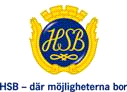 Nu är det dags för motioner inför vår stämma 29/5 Det ska framgå att det är just en motion, och inte bara ett allmänt förslag. Skriv ordet "motion" i rubriken, tillsammans med en beskrivning av vad motionen handlar om.Skriv därefter en text som berättar varför du tycker som du gör.Avsluta med en eller flera att-satser som innehåller ditt eller dina förslag till beslut (jag föreslår att stämman beslutar att: ...)Ange ditt namn och lägg motionen i styrelsens brevlåda innanför porten på Diligensvägen 19 eller mejla den till oss på: styrelsen@brftullen.seEn motion ska inkomma till styrelsen senast mars månads utgång//Styrelsen